NOTAS: Apenas os docentes selecionados recebem um mail a confirmar a frequência da açãoO cronograma das ações será divulgado apenas aos docentes selecionados Os docentes que pretendam desistir da frequência das ações deverão informar atempadamente o CFAE AltoTejo por forma a ser possível proceder à sua substituiçãoAs ações de formação previstas são presenciais, mas poderão a qualquer momento passar a online se a situação de emergência se mantiver, o CCPFC o permitir e o formador e formandos o pretenderem.PLANO DE FORMAÇÃO2º e 3º PERÍODOS_20.21PLANO DE FORMAÇÃO2º e 3º PERÍODOS_20.21PLANO DE FORMAÇÃO2º e 3º PERÍODOS_20.21PLANO DE FORMAÇÃO2º e 3º PERÍODOS_20.21PLANO DE FORMAÇÃO2º e 3º PERÍODOS_20.21PLANO DE FORMAÇÃO2º e 3º PERÍODOS_20.21PLANO DE FORMAÇÃO2º e 3º PERÍODOS_20.21PLANO DE FORMAÇÃO2º e 3º PERÍODOS_20.21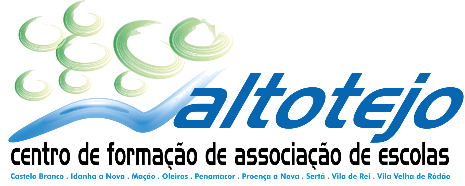 FINANCIAMENTO - CANDIDATURA 4.2 POCH-04-5267-FSE-000799FINANCIAMENTO - CANDIDATURA 4.2 POCH-04-5267-FSE-000799FINANCIAMENTO - CANDIDATURA 4.2 POCH-04-5267-FSE-000799FINANCIAMENTO - CANDIDATURA 4.2 POCH-04-5267-FSE-000799FINANCIAMENTO - CANDIDATURA 4.2 POCH-04-5267-FSE-000799FINANCIAMENTO - CANDIDATURA 4.2 POCH-04-5267-FSE-000799FINANCIAMENTO - CANDIDATURA 4.2 POCH-04-5267-FSE-000799FINANCIAMENTO - CANDIDATURA 4.2 POCH-04-5267-FSE-000799FINANCIAMENTO - CANDIDATURA 4.2 POCH-04-5267-FSE-000799FINANCIAMENTO - CANDIDATURA 4.2 POCH-04-5267-FSE-000799FINANCIAMENTO - CANDIDATURA 4.2 POCH-04-5267-FSE-000799Nº da AçãoA.E. Proponentes/Local de RealizaçãoNome da AçãoRegisto de AcreditaçãoModalidadeNº de HorasDestinatáriosPeríodo de RealizaçãoPeríodo de RealizaçãoFormadorINSCRIÇÕES (até dia 15 de janeiro de 2021)1/T3CFAE/ Castelo BrancoInclusão escolarCCPFC/ACC-102537/19Curso15Prof. Ens. Básico e Secundário e Ens. EspecialDe 04/01/2021 até 31/03/2021De 04/01/2021 até 31/03/2021Joaquim PicadoINSCRIÇÃOCLIQUE AQUI8/T1Afonso Paiva/ Castelo BrancoPREVENÇÃO DE PATOLOGIAS DA VOZ NA CLASSE DOCENTECCPFC/ACC-103752/19Curso15Ed. Infancia Prof. Ens. Básico e Secundário e Ens. EspecialDe 04/01/2021 até 31/03/2021De 04/01/2021 até 31/03/2021Liliana LucasINSCRIÇÃOCLIQUE AQUI8/T2Afonso Paiva/ Castelo BrancoPREVENÇÃO DE PATOLOGIAS DA VOZ NA CLASSE DOCENTECCPFC/ACC-103752/19Curso15Ed. Infancia Prof. Ens. Básico e Secundário e Ens. EspecialDe 31/03/2021 até 31 /05/2021De 31/03/2021 até 31 /05/2021Liliana LucasINSCRIÇÃOCLIQUE AQUI9/T2CFAE/Castelo BrancoDomínios de autonomia curricularCCPFC/ACC-102666/19Curso12Prof. Ens. Básico e Secundário e Ens. EspecialDe 04/01/2021 até 31/03/2021De 04/01/2021 até 31/03/2021Joaquim PicadoINSCRIÇÃOCLIQUE AQUI9/T3CFAE/SertãDomínios de autonomia curricularCCPFC/ACC-102666/19Curso12Prof. Ens. Básico e Secundário e Ens. EspecialDe 31/03/2021 até 31 /05/2021De 31/03/2021 até 31 /05/2021Joaquim PicadoINSCRIÇÃOCLIQUE AQUI10/T2CFAE/Castelo BrancoAvaliação do Desempenho Docente e Supervisão Pedagógica - o papel avaliador internoCCPFC/ACC-100264/18Curso25Ed. Infancia Prof. Ens. Básico e Secundário e Ens. EspecialDe 04/01/2021 até 31/03/2021De 04/01/2021 até 31/03/2021Nuno RoloINSCRIÇÃOCLIQUE AQUI10/T3CFAE/SertãAvaliação do Desempenho Docente e Supervisão Pedagógica - o papel avaliador internoCCPFC/ACC-100264/18Curso25Ed. Infancia Prof. Ens. Básico e Secundário e Ens. EspecialDe 04/01/2021 até 31/03/2021De 04/01/2021 até 31/03/2021Nuno RoloINSCRIÇÃOCLIQUE AQUI11/T3CFAE/Castelo BrancoAVALIAÇÃO EXTERNA DA DIMENSÃO CIENTÍFICA E PEDAGÓGICACCPFC/ACC-100264/18Curso15Ed. Infancia Prof. Ens. Básico e Secundário e Ens. EspecialDe 04/01/2021 até 31/03/2021De 04/01/2021 até 31/03/2021Joaquim PicadoINSCRIÇÃOCLIQUE AQUI11/T3CFAE/SertãAVALIAÇÃO EXTERNA DA DIMENSÃO CIENTÍFICA E PEDAGÓGICACCPFC/ACC-100264/18Curso15Ed. Infancia Prof. Ens. Básico e Secundário e Ens. EspecialDe 31/03/2021 até 31 /05/2021De 31/03/2021 até 31 /05/2021Joaquim PicadoINSCRIÇÃOCLIQUE AQUI25/T1Serta/SertãDispositivos móveis na bibliotecaCCPFC/ACC-106751/19Curso25Ed. Infancia Prof. Ens. Básico e SecundárioDe 04/01/2021 até 31/03/2021De 04/01/2021 até 31/03/2021Pedro GomesINSCRIÇÃOCLIQUE AQUI28/T1CFAE/Castelo BrancoO USO PEDAGÓGICO DO EXCEL  CCPFC/ACC-104972/19Curso25Ed. Infancia Prof. Ens. Básico e SecundárioDe 31/03/2021 até 31 /05/2021De 31/03/2021 até 31 /05/2021Catarina DiasINSCRIÇÃOCLIQUE AQUI28/T2Oleiros/OleirosO USO PEDAGÓGICO DO EXCEL  CCPFC/ACC-104972/19Curso25Ed. Infancia Prof. Ens. Básico e SecundárioDe 31/03/2021 até 31 /05/2021De 31/03/2021 até 31 /05/2021Ilídio VicenteINSCRIÇÃOCLIQUE AQUI33/T3CFAE/Castelo BrancoAutonomia e Flexibilidade CurricularCCPFC/ACC-103155/19Curso25Prof. Ens. Básico e Secundário e Ens. EspecialDe 04/01/2021 até 31/03/2021De 04/01/2021 até 31/03/2021Joaquim PicadoINSCRIÇÃOCLIQUE AQUI34/T2CFAE/SertãTUTORIA EM CONTEXTO ESCOLAR-O papel do professor tutorCCPFC/ACC-107423/20Oficina15Prof. Ens. Básico e Secundário e Ens. EspecialDe 04/01/2021 até 31/03/2021De 04/01/2021 até 31/03/2021Andreia BalasINSCRIÇÃOCLIQUE AQUI36/T1CFAE/Castelo BrancoEducação para a cidadania: do enquadramento às práticasCCPFC/ACC-107008/20Oficina30Ed. Infancia Prof. Ens. Básico e Secundário e Ens. EspecialDe 04/01/2021 até 31/03/2021De 04/01/2021 até 31/03/2021Jorge CameiraINSCRIÇÃOCLIQUE AQUI36/T2CFAE/SertãEducação para a cidadania: do enquadramento às práticasCCPFC/ACC-107008/20Oficina30Ed. Infancia Prof. Ens. Básico e Secundário e Ens. EspecialDe 31/03/2021 até 31 /05/2021De 31/03/2021 até 31 /05/2021Jorge CameiraINSCRIÇÃOCLIQUE AQUI37/T2CFAE/SertãAplicações Pedagógicas das Plataformas LMSCCPFC/ACC-108198/20Oficina25Prof. Ens. Básico e Secundário e Ens. EspecialDe 04/01/2021 até 31/03/2021De 04/01/2021 até 31/03/2021Catarina DiasINSCRIÇÃOCLIQUE AQUIOUTRAS AÇÕES S/ FINANCIAMENTOOUTRAS AÇÕES S/ FINANCIAMENTOOUTRAS AÇÕES S/ FINANCIAMENTOOUTRAS AÇÕES S/ FINANCIAMENTOOUTRAS AÇÕES S/ FINANCIAMENTOOUTRAS AÇÕES S/ FINANCIAMENTOOUTRAS AÇÕES S/ FINANCIAMENTOOUTRAS AÇÕES S/ FINANCIAMENTOOUTRAS AÇÕES S/ FINANCIAMENTOOUTRAS AÇÕES S/ FINANCIAMENTOOUTRAS AÇÕES S/ FINANCIAMENTO04.21/T1CFAE/Castelo BrancoGeodiversidade e Biodiversidade do Geopark Naturtejo, Geoparque Mundial UNESCOCCPFC/ACC-108704/20Curso25Professores dos Grupos 230, 420 e 520De 04/01/2021 até 31/03/2021De 04/01/2021 até 31/03/2021José BrilhaJoana Rodrigues Manuela CatanaINSCRIÇÃOCLIQUE AQUI05.21/T1DGE/Castelo BrancoOrientações Curriculares para as Tecnologias da Informação e Comunicação no 1.º Ciclo do Ensino BásicoCCPFC/ACC-102653/19Oficina15110De 04/01/2021 até 31/03/2021De 04/01/2021 até 31/03/2021Pedro GomesSolicitação da DGEPLANO DE FORMAÇÃO2º Período (De 04/01/2021 até 31/03/2021)PLANO DE FORMAÇÃO2º Período (De 04/01/2021 até 31/03/2021)PLANO DE FORMAÇÃO2º Período (De 04/01/2021 até 31/03/2021)PLANO DE FORMAÇÃO2º Período (De 04/01/2021 até 31/03/2021)PLANO DE FORMAÇÃO2º Período (De 04/01/2021 até 31/03/2021)PLANO DE FORMAÇÃO2º Período (De 04/01/2021 até 31/03/2021)PLANO DE FORMAÇÃO2º Período (De 04/01/2021 até 31/03/2021)PLANO DE FORMAÇÃO2º Período (De 04/01/2021 até 31/03/2021)FINANCIAMENTO - CANDIDATURA 4.2 POCH-04-5267-FSE-000799FINANCIAMENTO - CANDIDATURA 4.2 POCH-04-5267-FSE-000799FINANCIAMENTO - CANDIDATURA 4.2 POCH-04-5267-FSE-000799FINANCIAMENTO - CANDIDATURA 4.2 POCH-04-5267-FSE-000799FINANCIAMENTO - CANDIDATURA 4.2 POCH-04-5267-FSE-000799FINANCIAMENTO - CANDIDATURA 4.2 POCH-04-5267-FSE-000799FINANCIAMENTO - CANDIDATURA 4.2 POCH-04-5267-FSE-000799FINANCIAMENTO - CANDIDATURA 4.2 POCH-04-5267-FSE-000799FINANCIAMENTO - CANDIDATURA 4.2 POCH-04-5267-FSE-000799FINANCIAMENTO - CANDIDATURA 4.2 POCH-04-5267-FSE-000799FINANCIAMENTO - CANDIDATURA 4.2 POCH-04-5267-FSE-000799Nº da AçãoA.E. Proponentes/Local de RealizaçãoNome da AçãoRegisto de AcreditaçãoModalidadeNº de HorasDestinatáriosPeríodo de RealizaçãoPeríodo de RealizaçãoFormadorNº Formandos1/T3CFAE/ Castelo BrancoInclusão escolarCCPFC/ACC-102537/19Curso15Prof. Ens. Básico e Secundário e Ens. EspecialDe 04/01/2021 até 31/03/2021De 04/01/2021 até 31/03/2021Joaquim Picado98/T1Afonso Paiva/ Castelo BrancoPREVENÇÃO DE PATOLOGIAS DA VOZ NA CLASSE DOCENTECCPFC/ACC-103752/19Curso15Ed. Infancia Prof. Ens. Básico e Secundário e Ens. EspecialDe 04/01/2021 até 31/03/2021De 04/01/2021 até 31/03/2021Liliana Lucas319/T2CFAE/Castelo BrancoDomínios de autonomia curricularCCPFC/ACC-102666/19Curso12Prof. Ens. Básico e Secundário e Ens. EspecialDe 04/01/2021 até 31/03/2021De 04/01/2021 até 31/03/2021Joaquim Picado210/T2CFAE/Castelo BrancoAvaliação do Desempenho Docente e Supervisão Pedagógica - o papel avaliador internoCCPFC/ACC-100264/18Curso25Ed. Infancia Prof. Ens. Básico e Secundário e Ens. EspecialDe 04/01/2021 até 31/03/2021De 04/01/2021 até 31/03/2021Nuno Rolo2110/T3CFAE/SertãAvaliação do Desempenho Docente e Supervisão Pedagógica - o papel avaliador internoCCPFC/ACC-100264/18Curso25Ed. Infancia Prof. Ens. Básico e Secundário e Ens. EspecialDe 04/01/2021 até 31/03/2021De 04/01/2021 até 31/03/2021Nuno Rolo1211/T3CFAE/Castelo BrancoAVALIAÇÃO EXTERNA DA DIMENSÃO CIENTÍFICA E PEDAGÓGICACCPFC/ACC-100264/18Curso15Ed. Infancia Prof. Ens. Básico e Secundário e Ens. EspecialDe 04/01/2021 até 31/03/2021De 04/01/2021 até 31/03/2021Joaquim Picado725/T1Serta/SertãDispositivos móveis na bibliotecaCCPFC/ACC-106751/19Curso25Ed. Infancia Prof. Ens. Básico e SecundárioDe 04/01/2021 até 31/03/2021De 04/01/2021 até 31/03/2021Pedro Gomes1233/T3CFAE/Castelo BrancoAutonomia e Flexibilidade CurricularCCPFC/ACC-103155/19Curso25Prof. Ens. Básico e Secundário e Ens. EspecialDe 04/01/2021 até 31/03/2021De 04/01/2021 até 31/03/2021Joaquim Picado834/T2CFAE/SertãTUTORIA EM CONTEXTO ESCOLAR-O papel do professor tutorCCPFC/ACC-107423/20Oficina15Prof. Ens. Básico e Secundário e Ens. EspecialDe 04/01/2021 até 31/03/2021De 04/01/2021 até 31/03/2021Andreia Balas936/T1CFAE/Castelo BrancoEducação para a cidadania: do enquadramento às práticasCCPFC/ACC-107008/20Oficina30Ed. Infancia Prof. Ens. Básico e Secundário e Ens. EspecialDe 04/01/2021 até 31/03/2021De 04/01/2021 até 31/03/2021Jorge Cameira2737/T2CFAE/SertãAplicações Pedagógicas das Plataformas LMSCCPFC/ACC-108198/20Oficina25Prof. Ens. Básico e Secundário e Ens. EspecialDe 04/01/2021 até 31/03/2021De 04/01/2021 até 31/03/2021A contactar10OUTRAS AÇÕES S/ FINANCIAMENTOOUTRAS AÇÕES S/ FINANCIAMENTOOUTRAS AÇÕES S/ FINANCIAMENTOOUTRAS AÇÕES S/ FINANCIAMENTOOUTRAS AÇÕES S/ FINANCIAMENTOOUTRAS AÇÕES S/ FINANCIAMENTOOUTRAS AÇÕES S/ FINANCIAMENTOOUTRAS AÇÕES S/ FINANCIAMENTOOUTRAS AÇÕES S/ FINANCIAMENTOOUTRAS AÇÕES S/ FINANCIAMENTOOUTRAS AÇÕES S/ FINANCIAMENTO04.21/T1CFAE/Castelo BrancoGeodiversidade e Biodiversidade do Geopark Naturtejo, Geoparque Mundial UNESCOCCPFC/ACC-108704/20Curso25Professores dos Grupos 230, 420 e 520De 04/01/2021 até 31/03/2021De 04/01/2021 até 31/03/2021José BrilhaJoana Rodrigues Manuela Catana2205.21/T1DGE/Castelo BrancoOrientações Curriculares para as Tecnologias da Informação e Comunicação no 1.º Ciclo do Ensino BásicoCCPFC/ACC-102653/19Oficina15110De 04/01/2021 até 31/03/2021De 04/01/2021 até 31/03/2021Pedro GomesSolicitação da DGEPLANO DE FORMAÇÃO3º Período (De 31/03/2021 até 31 /05/2021)PLANO DE FORMAÇÃO3º Período (De 31/03/2021 até 31 /05/2021)PLANO DE FORMAÇÃO3º Período (De 31/03/2021 até 31 /05/2021)PLANO DE FORMAÇÃO3º Período (De 31/03/2021 até 31 /05/2021)PLANO DE FORMAÇÃO3º Período (De 31/03/2021 até 31 /05/2021)PLANO DE FORMAÇÃO3º Período (De 31/03/2021 até 31 /05/2021)PLANO DE FORMAÇÃO3º Período (De 31/03/2021 até 31 /05/2021)PLANO DE FORMAÇÃO3º Período (De 31/03/2021 até 31 /05/2021)FINANCIAMENTO - CANDIDATURA 4.2 POCH-04-5267-FSE-000799FINANCIAMENTO - CANDIDATURA 4.2 POCH-04-5267-FSE-000799FINANCIAMENTO - CANDIDATURA 4.2 POCH-04-5267-FSE-000799FINANCIAMENTO - CANDIDATURA 4.2 POCH-04-5267-FSE-000799FINANCIAMENTO - CANDIDATURA 4.2 POCH-04-5267-FSE-000799FINANCIAMENTO - CANDIDATURA 4.2 POCH-04-5267-FSE-000799FINANCIAMENTO - CANDIDATURA 4.2 POCH-04-5267-FSE-000799FINANCIAMENTO - CANDIDATURA 4.2 POCH-04-5267-FSE-000799FINANCIAMENTO - CANDIDATURA 4.2 POCH-04-5267-FSE-000799FINANCIAMENTO - CANDIDATURA 4.2 POCH-04-5267-FSE-000799FINANCIAMENTO - CANDIDATURA 4.2 POCH-04-5267-FSE-000799Nº da AçãoA.E. Proponentes/Local de RealizaçãoNome da AçãoRegisto de AcreditaçãoModalidadeNº de HorasDestinatáriosPeríodo de RealizaçãoPeríodo de RealizaçãoFormadorNº Formandos8/T2Afonso Paiva/ Castelo BrancoPREVENÇÃO DE PATOLOGIAS DA VOZ NA CLASSE DOCENTECCPFC/ACC-103752/19Curso15Ed. Infancia Prof. Ens. Básico e Secundário e Ens. EspecialDe 31/03/2021 até 31 /05/2021De 31/03/2021 até 31 /05/2021Liliana Lucas389/T3CFAE/SertãDomínios de autonomia curricularCCPFC/ACC-102666/19Curso12Prof. Ens. Básico e Secundário e Ens. EspecialDe 31/03/2021 até 31 /05/2021De 31/03/2021 até 31 /05/2021Joaquim Picado411/T3CFAE/SertãAVALIAÇÃO EXTERNA DA DIMENSÃO CIENTÍFICA E PEDAGÓGICACCPFC/ACC-100264/18Curso15Ed. Infancia Prof. Ens. Básico e Secundário e Ens. EspecialDe 31/03/2021 até 31 /05/2021De 31/03/2021 até 31 /05/2021Joaquim Picado728/T1CFAE/ Castelo BrancoO USO PEDAGÓGICO DO EXCEL  CCPFC/ACC-104972/19Curso25Ed. Infancia Prof. Ens. Básico e SecundárioDe 31/03/2021 até 31 /05/2021De 31/03/2021 até 31 /05/2021Catarina Dias8228/T2Oleiros/OleirosO USO PEDAGÓGICO DO EXCEL  CCPFC/ACC-104972/19Curso25Ed. Infancia Prof. Ens. Básico e SecundárioDe 31/03/2021 até 31 /05/2021De 31/03/2021 até 31 /05/2021Ilídio Vicente1636/T2CFAE/SertãEducação para a cidadania: do enquadramento às práticasCCPFC/ACC-107008/20Oficina30Ed. Infancia Prof. Ens. Básico e Secundário e Ens. EspecialDe 31/03/2021 até 31 /05/2021De 31/03/2021 até 31 /05/2021Jorge Cameira11